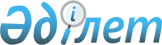 Об установлении объемов субсидий на приобретение семян пшеницы третьей репродукции в 2015 году
					
			Утративший силу
			
			
		
					Постановление акимата Западно-Казахстанской области от 9 декабря 2015 года № 354. Зарегистрировано Департаментом юстиции Западно-Казахстанской области 18 декабря 2015 года № 4186. Утратило силу постановлением акимата Западно-Казахстанской области от 9 февраля 2016 года № 24      Сноска. Утратило силу постановлением акимата Западно-Казахстанской области от 09.02.2016 № 24.

      Руководствуясь Законами Республики Казахстан от 23 января 2001 года "О местном государственном управлении и самоуправлении в Республике Казахстан", от 8 июля 2005 года "О государственном регулировании развития агропромышленного комплекса и сельских территорий", в соответствии с приказом Министра сельского хозяйства Республики Казахстан от 12 декабря 2014 года № 4-2/664 "Об утверждении Правил субсидирования развития семеноводства" (зарегистрирован в Министерстве юстиции Республики Казахстан от 6 февраля 2015 года №10190) акимат Западно-Казахстанской области ПОСТАНОВЛЯЕТ:

      1. Установить объемы субсидий по районам и городу Уральск (в зависимости от прогнозной структуры посевных площадей) для частичного возмещения затрат сельхозтоваропроизводителей, за исключением семеноводческих хозяйств, на приобретение семян пшеницы третьей репродукции в 2015 году, согласно приложению к настоящему постановлению.

      2. Государственному учреждению "Управление сельского хозяйства Западно-Казахстанской области", акимам районов и города Уральска принять необходимые меры по реализации данного постановления. 

      3. Государственному учреждению "Управление сельского хозяйства Западно-Казахстанской области" (Унгарбеков М.К.) обеспечить государственную регистрацию данного постановления в органах юстиции, его официальное опубликование в информационно-правовой системе "Әділет" и в средствах массовой информации.

      4. Контроль за исполнением настоящего постановления возложить на первого заместителя акима Западно-Казахстанской области Утегулова А.К.

      5. Настоящее постановление вводится в действие со дня первого официального опубликования.

 Объемы субсидий по районам и городу Уральск
(в зависимости от прогнозной структуры посевных площадей) для частичного
возмещения затрат сельхозтоваропроизводителей, за исключением семеноводческих
хозяйств, на приобретение семян пшеницы третьей репродукции в 2015 году
					© 2012. РГП на ПХВ «Институт законодательства и правовой информации Республики Казахстан» Министерства юстиции Республики Казахстан
				
      Аким области

Н.Ногаев
Приложение
к постановлению акимата
Западно-Казахстанской области
от 9 декабря 2015 года № 354№

Районы (город)

Объемы субсидий, тенге

1.

Бурлинский

487 500

2.

Зеленовский

4 634 955

3.

Чингирлауский

7 449 000

4.

город Уральск

4 290 000

Итого по области

16 861 455

